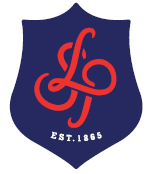 Pre-assessment content reviewPre-assessment skills reviewPost-assessment reviewRevision planning Subject: SociologyYear: Y13Topic: 7193 Crime and Deviance with Theory and MethodsWhat and Why : Who breaks the rules and why? The sociology of crime and deviance is about rules and rule breaking, why some groups of people are more likely to be rule breakers – and who makes and enforces the rules. Other sociologists are more interested in the way society reacts to rule breaking, for example less powerful groups are more likely to be labeled ‘criminal’. We shall look at a range of issues in relation to crime and deviance, such as class, gender ethnicity; the media; globalization, the environment and human rights; crime prevention, surveillance, control and victims. Theory: Sociologists seek to answer questions and develop theories about the social world. Their theories usually take the form of explanations pf how or why social life follows the pattern that it does.  The study of this unit should foster a critical awareness of contemporary social processes and change and draw together knowledge learnt in the previous unit. In the study of crime and deviance students should examine topic areas in relation to core themes socialisation, culture and identity; and social differentiation, power, stratification and globalisation. Skills such as evaluation and analysis will be further developed and more often practiced as these skills become more prevalent in the second year if Alevel sociology.Key termsSocial SolidarityConsensusDevianceAnomieSafety valveAmerican DreamStatus FrustrationSubcultureFive-fold Anomic ParadigmOrganic analogyPatriarchyValuesNormsChivalry thesisUtilitarian crimesNeo MarxismMarxismFeminismFunctionalismDouble StandardsCapitalismBoundary MaintenanceAdaptation and changeIdeological dominanceRepressive state apparatusCriminal justice system (*not an exhaustive list)Specification pointPre-readingApplication and Assessment (date)Home learning Extension – Cultural Capital and ReadingCrime and Deviance Different theories of crime, deviance, social order and social control. The social distribution of crime and deviance by ethnicity, gender, and social class. Including recent patterns and trends in crime. Globalisation and crime in contemporary society; the mediaand crime; green crime; human rights and state crimes. Crime control, surveillance, prevention and punishment, victims, and the role of the criminal justice system and other agencies. Theory and Methods All previous content learnt in year 1. Consensus, conflict, structural and social action theories. The concept of modernity and post modernity in relation to sociological theory. The nature of science and the extent to which sociology can be regarded as scientific.  The relationships between theory and methods. Debates about subjectivity, objectivity and value freedom. The relationship between sociology and social policy. Consult your issued textbooks in the first instance, and then look at other textbooks in the library for additional reading. AQA A Level Sociology Book Two  Including A Level – Rob WebbAdditional reading list Sociology for AQA Volume 2: 2nd-Year A Level – Ken Browne AQA A Level Sociology Student Book 2 (Collins AQA A Level Sociology)AQA A-level Sociology Themes and PerspectivesAQA Sociology for A-level Book 2 (Aqa Sociology for a Level) – David Brown  AQA A Level Sociology Crime and Deviance with Theory and Methods (Collins Student Support Materials)Podcast on Globalisationhttps://www.aqa.org.uk/resources/sociology/as-and-a-level/sociology/teach/teaching-guide-globalisation-in-sociology-podcast On all areas, students will complete essay questions either as homework or through assessed timed conditions. This is in addition to class activities and shorter exam questions. Additionally, at the completion of each section students also have end of Topic assessments also. Additionally, at the completion of each section students also have end of Topic assessments also.Check your understanding questions at the end of topics will also be used to assess learning and this allow students to identify with recent learning.In addition to this, the use of starters, mini plenary activities and plenaries will also act as a form of AFL throughout the course of the lesson.Crime and deviance with theory and methods 10th June 2020 1pm: 2hoursDownloading the guardian app and reading one article a day. Looking at the education section once a week to be aware of any updates. Make notes on each topicForward reading in textbooks and any articles givenAQA A-level Sociology Themes and Perspectives – Forward reading in textbooks using the additional reading list.Videos/film/DocumentariesStephen: The Murder that Changed a Nation – documentary The People v. O. J. Simpson: American Crime Story – drama – Netflix13th – Netflix The Kalief Browder Story – Netflix When they see us – Netflix Dirty Money – Netflix The big short – Film NetflixUnbelievable – Netflix NovelsWhy I’m No Longer Talking to White People About Race – Reni Eddo-LodgeNatives: Race and Class in the Ruins of Empire - AkalaBooksBecker (Outsiders, 1963)Carlen (Women, Crime and Poverty, 1988)Cohen (Delinquent boys, 1955)Visits The old Bailey – London London courts of justice – London Websites:www.britsoc.co.uk (home of the British Sociological Association). https://revisesociology.com/  http://sociology.org.uk/revision.htm  BBC 4 Analysis series - a range of podcasts “examining the ideas and forces which shape public policy in Britain and abroad. Here is a link to another sociology teacher’s website and he has chosen some that will be of use to you: http://www.shortcutstv.com/blog/2017/06/27/bbc-analysis-podcasts/argued that working class women are controlled through the promise of rewards: they make a class deal and a gender deal, but when these deals fall through or aren’t satisfactory, they may turn to crime.argued that working class boys also want success but struggle to achieve it due to poor education and employment prospects; due to status frustration they therefore turn to crime as an alternative route to success.Video Games, Crime and Next-Gen Deviance: Reorienting the Debate (Emerald Points)I feel secure inI need to focus onMy action planI feel secure inI need to focus onMy action planWeaknesses in content knowledgeSkills I need to focus onMy action planRetest / review – teacher and student commentRetest / review – teacher and student commentRetest / review – teacher and student commentSpec pointNotes completeRevision materialsPast paper Qs Timed conditionsWhat is crime and deviance and how is this linked to social order and social control?Different theoretical perspectives on crime and devianceThe social distribution of crime and deviance (including recent patterns and trends in crime) byEthnicityThe social distribution of crime and deviance (including recent patterns and trends in crime) byGender The social distribution of crime and deviance (including recent patterns and trends in crime) bySocial classGlobalisation and crime in contemporary society:Link between media and crimeGlobalisation and crime in contemporary society:Green crimeGlobalisation and crime in contemporary society: Human rights and state crimesDifferent responses and actions to crime in society:Crime controlDifferent responses and actions to crime in society:SurveillanceDifferent responses and actions to crime in society:Prevention and punishmentVictimology and the role of the criminal justice system and other agencies.Spec pointNotes completeRevision materialsPast paper Qs Timed conditionsQuantitative and qualitative methods of research, research design and sources of datathe distinction between -primary and secondary data -quantitative and qualitative datathe relationship between positivism, interpretivist and sociological methods; The theoretical, practical and ethical considerations influencing choice of topic, choice of method(s) and the conduct of research.Consensus, conflict, structural and social action theoriesThe concepts of modernity and post-modernity in relation to sociological theoryThe nature of science and the extent to which Sociology can be regarded as scientificThe relationship between theory and methods and debates about subjectivity, objectivity and value freedomThe relationship between Sociology and social policy.